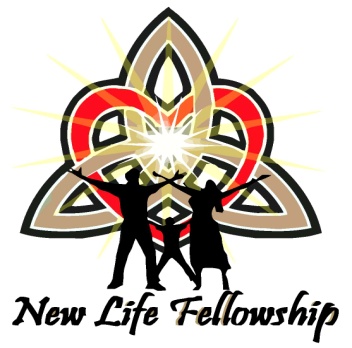 To Register for THE GOOD NEWS FEST:Complete this form, include payment, and return to New Life Fellowship at the address below.  Your Registration Cost Will COVER ALL EVENTS.  Registration fees INCREASE after AUGUST 31st.  Registration closes on September 12th.For Hotel Reservation, please call the number above or go to the link above.  Detailed information about the Festival isavailable on our New Life Fellowship Website (www.newlifebaltimore.org/events) or on the Grace Communion International Website (www.gci.org/events) or you can call the Registration Coordinator at the number below.  Make checks out to:New Life Fellowship of Baltimore, MarylandP.O. Box 1417Owings Mills, MD 21117Any questions can be directed to Jamie Stewart via phone: 1-410-701-0810 orEmail: jamiestewart1981@gmail.comPlease PrintFull Name: _______________________________________ 		           Full Name: _______________________________________Full Name: _______________________________________ 		           Full Name: _______________________________________Full Name: _______________________________________ 		           Full Name: _______________________________________Full Name: _______________________________________ 		           Full Name: _______________________________________Church/Organization: ______________________________________________________________________________________Mailing Address: __________________________________________________________________________________________City: ________________________________State/Province: _______________________   Zip/Postal Code: _________________Country: _____________________________  Telephone: (____)_____________________ Fax: (____)_____________________Email Address: _________________________________________________________________Registration Fees:Adults 17 and older - $80.00:                                                                                   (After August 31st - $100.00):               TOTAL ADULTS:		_________Teens 12-16 - $50.00:                                                                                      (After August 31st - $70.00):                 TOTAL TEENS:		_________ Kids 4-11 - $40.00:                                                                                           (After August 31st - $50.00):                 TOTAL KIDS:		_________Kids 3 and under - Free:                        TOTAL KIDS 3 and under:	_________                                                                                                                                                          Total Payment Submitted:   $ ___________ New Life Fellowship of Baltimore, Maryland invites YOU to come to the beach and celebrate God's Good News at:                         "The 3rd Annual Father Loves and Likes You!" Fest!  Special pricing ENDS AUGUST 31st. Registration ENDS September 12th!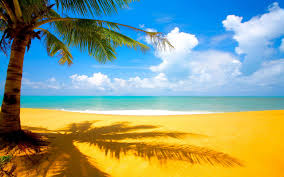 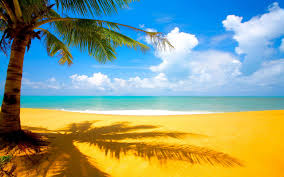 